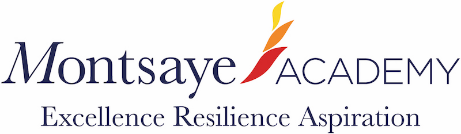 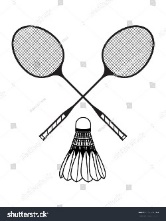 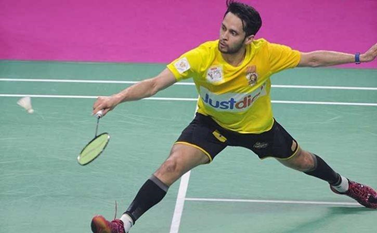 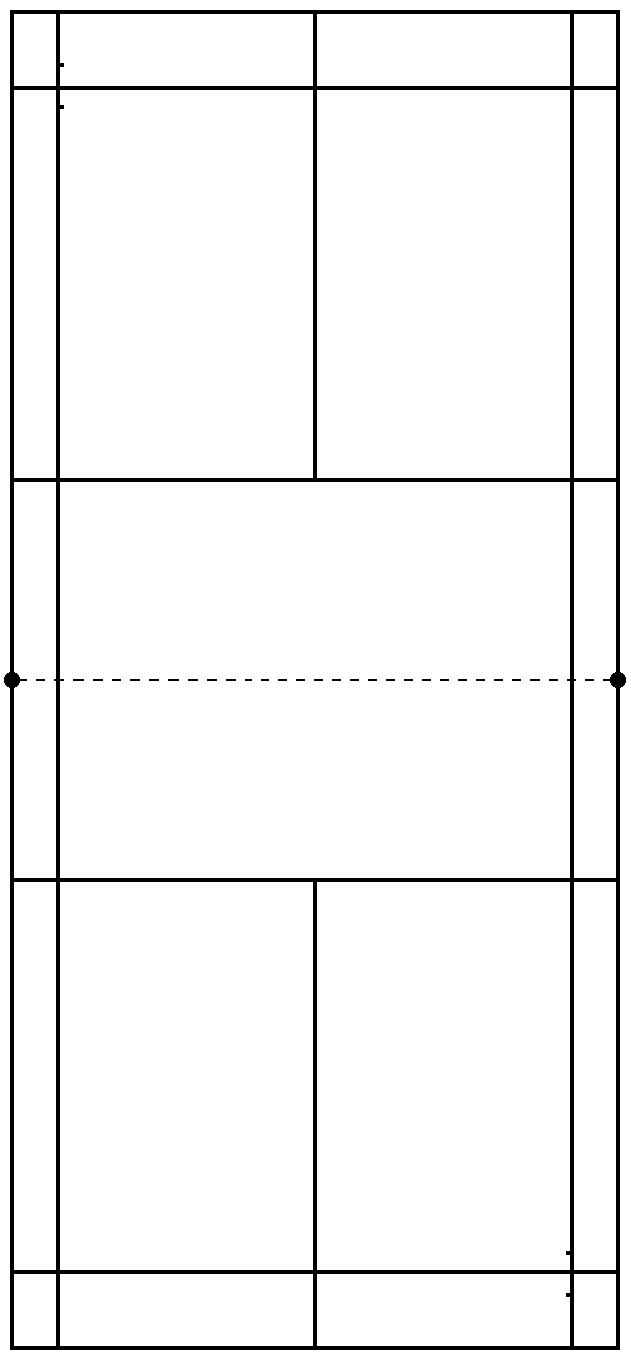 TeamworkThis term you have had a focus on improving the Montsaye’ s value of Aspiration. You have done this by learning about developing Teamwork. Below is what is expected from a Year 9 student in relation to teamwork skills. Take time to reflect and give an example of how you have demonstrated each of these in your Badminton lessons.You have learnt the following excellence skills in Badminton this term. Complete the table below to demonstrate your knowledge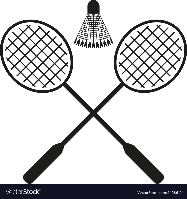 If you would like to take part in extra-curricular activities within the PE department – please see our timetable of activities below.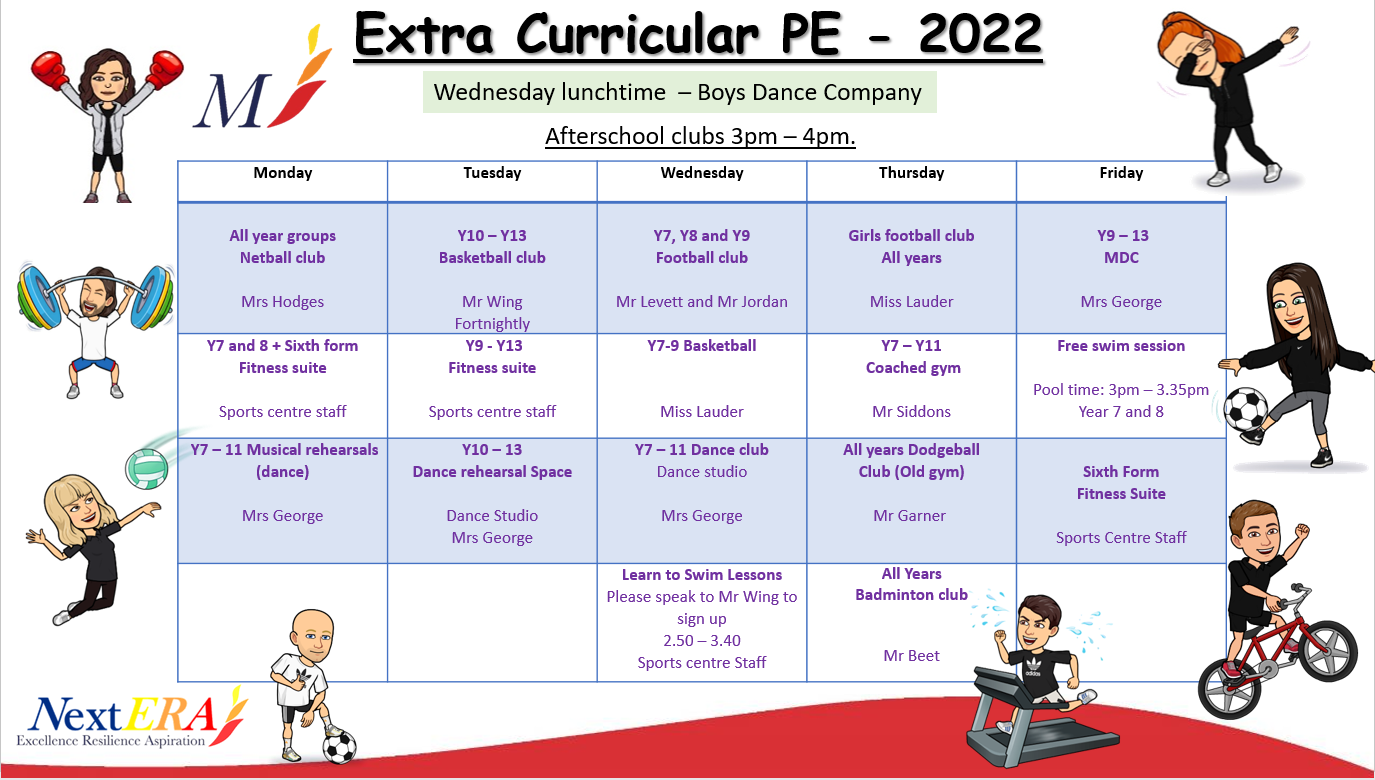 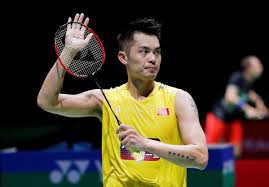 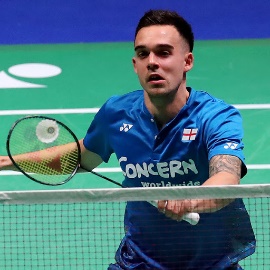 ------------      -----------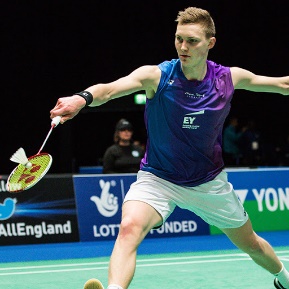 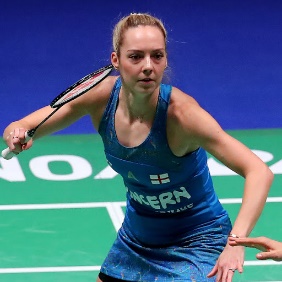 ------------    ------------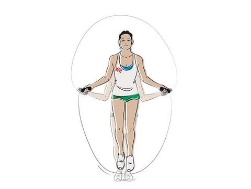 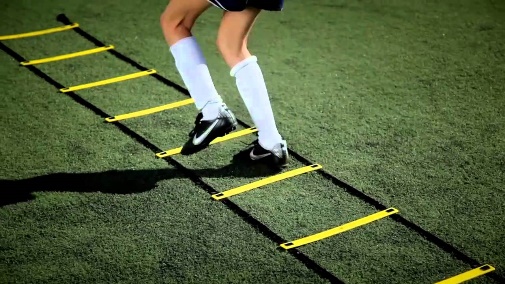 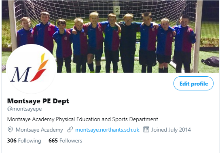 Example of TeamworkExample when you have demonstrated this in RugbyExplain why it is important to show mutual respect in RugbyGive 2 examples of when you have demonstrated respect to a team mate, opposition player or referee during your rugby lessons. Explain why in a team game such as rugby, it is important for excellent teamwork to be demonstrated.Explain how verbal communication can improve teamwork and group success.Using an example, explain what would happen to a team’s performance if communication was poorExplain how non-verbal communication can improve teamwork and group success.Using an example, explain what would happen to a team’s performance if non-verbal communication was poor.SkillDescribe the correct techniqueWhy is it important to be able to perform this skill well in a competitive situationLong serveOverhead clearDrop shotNet shotSmash